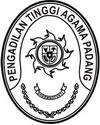 Nomor	: W3-A/         /KU.01/IX/2021           	      	                            30 September 2021Lampiran	: 1 (Satu) RangkapPerihal	: Kegiatan Konsolidasi serta Monitoring dan Evaluasi Laporan Keuangan 	  Triwulan III TA 2021Yth.Sekretaris Pengadilan Tinggi PadangSekretaris Pengadilan Negeri Se- Sumatera BaratSekretaris Pengadilan Agama Se – Sumatera BaratSekretaris Pengadilan Militer I -03 PadangSekretaris Pengadilan Tata Usaha Negara PadangDi - 	Tempat Assalamu’alaikum Warahmatullahi Wabarakatuh.              Memperhatikan surat Dirjen Perbendaharaan Direktur Akuntansi dan Pelaporan Keuangan Nomor S-22/PB/PB.6/2021 Tanggal 16 Agustus 2021 tentang Pelaksanaan Rekonsiliasi tingkat UAKPA dan KPPN Bulan Juli  sampai dengan November 2021. Untuk itu, diminta kerja sama Saudara untuk menugaskan operator SAIBA dan operator SIMAK disatuan kerja Saudara agar melaksanakan Rekonsiliasi September 2021 (TW III) pada 01- 13 Oktober 2021 dan mengikuti Pembukaan Kegiatan Konsolidasi serta Monitoring dan Evaluasi Laporan Keuangan Triwulan III TA 2021 secara online melalui aplikasi Zoom Meeting, yang akan diselenggarakan pada:Hari/Tanggal		: Jum’at / 01 Oktober 2021Waktu               	 : 09.00 WIB s.d selesaiMeeting ID  	 : (menyusul) Untuk Kegiatan Konsolidasi serta Monitoring dan Evaluasi Laporan Keuangan Triwulan III TA 2021 nantinya diharapkan satuan kerja untuk mempersiapkan data berikut ini:1.  Backup SAIBA2.  Backup SIMAKBMN dan Persediaan3.  Softcopy berupa pdf Laporan Keuangan dan Data Dukung Laporan Keuangan Satuan Kerja 	per 	30 September 2021 paling lambat 16 Oktober 2021;4.	Lampiran Konsolidasi berupa:a.	Kertas Kerja Telaah Laporan Keuangan per satuan kerja yang sudah di tandatangani dalam 	bentuk softcopy berupa excel dan pdf;b.	Data Penerimaan Hibah tingkat satker dalam bentuk softcopy berupa excel dan pdf;c.	Daftar Rekening Bank tingkat satker (Bendahara Pengeluaran, Bendahara Penerimaan, dan  	Rekening  Lainnya/Biaya  Proses Penyelesaian   Perkara) per 30 September 2021  beserta 	Rekening Koran dalam   bentuk softcopy berupa excel dan pdf sesuai format terlampir;d.	Daftar Monitoring Penutupan Rekening Bank sd 30September Tahun 2021 yang sudah 	ditandatangani dalam bentuk softcopy berupa excel dan pdf sesuai format terlampir;e.	Memo Penyesuaian per satuan kerja yang sudah ditandatangani dalam bentuk softcopy 	berupa 	excel dan pdf;f.	Piutang PNBP, beserta bukti pendukung dan softcopy berupa excel dan pdf;g.	Daftar barang yang tidak ditemukan berikut dengan dokumen tindak lanjutnya;h.	Daftar barang berlebih berikut dengan dokumen tindak lanjutnya;i.	Daftar Aset Hasil Perolehan Hibah sd 30 September Tahun 2021 beserta dokumen 	pendukung 	(softcopy berupa excel dan pdf);j.	Register Transaksi Harian (RTH) Hibah Masuk dan Hibah Keluar sd per 30 September 2021 	satuan kerja (softcopy berupa excel dan pdf);k.	Surat Keputusan Penghapusan, Surat Persetujuan Penghapusan dan Risalah Lelang s.d 30 	September 2021 per satuan kerja;l.	Register Transaksi Harian (RTH) dan data dukungnya dalam bentuk softcopy berupa excel 	dan 	pdf untuk transaksi yang dilakukan yaitu sebagai berikut :•	Transfer Masuk (102) dan Transfer Keluar (302) s.d 30 September 2021;•	Penghapusan (301) dan / atau Penghapusan BMN yang dihentikan (391) dan / atau 	Penghapusan Daftar BMN rusak berat yang diusulkan ke pengelola (822) s.d 30 September 	2021;•	Usulan Barang Rusak Berat ke Pengelola (306) dan/atau Usulan Barang Rusak Berat ke 	Pengelola BMN yang dihentikan penggunaannya (396) s.d 30 September 2021;•	Reklasifikasi Masuk (107) dan Reklasifikasi keluar (304) s.d 30 September 2021;•	Saldo Awal (100) s.d 30 September 2021;•	Koreksi pencatatan (305) s.d 30 September 2021;•	Koreksi Nilai / Kuantitas (204) s.d 30 September 2021;•	Koreksi Nilai Tim Penertiban Aset (205) s.d 30 September 2021;•	RTH Normalisasi BMN dan tindak lanjut dari normalisasi (input normalisasi/penghapusan 	normalisasi) bagi satuan kerja yang terdapat nilai perolehan minus, nilai buku minus dan 	tanggal buku yang mendahului tanggal perolehan dari menu dalam aplikasi E-Rekon;m.	Daftar Konstruksi dalam Pengerjaan (KDP) s.d 30 September 2021 yang disajikan sesuai 	dengan format terlampir dalam bentuk softcopy berupa excel dan pdf yang sudah dilakukan 	rekapitulasi dari seluruh satuan kerja di wilayahnya masing-masing;n.  Data Revisi DIPA sd 30 September 2021;o.  Data Ralat SPM, SSPB dan SSBP per 30 September 2021;p.  Perubahan Pejabat Keuangan per 30 September 2021.Catatan: Penyusunan data Lampiran Konsolidasi  dibuatkan folder sesuai urutan permintaan data folder (a) s.d (p). Untuk folder yang tidak ada data (nihil), cukup menambahkan keterangan NIHIL pada folder tersebut. Sedangkan dalam penamaan data yang ada, mohon sesuai format berikut:Kodesatker_namaSatker_namadaduContoh: 	401900_PTAPADANG_KKTLK T3 2021.pdf		401900_PTAPADANG_REK-DIPA-01.pdfDemikian disampaikan, atas perhatian dan kerjasama Saudara diucapkan terima kasih.				                                       WassalamPenanggung Jawab Korwil 005.01                                          IrsyadiLampiran I  Surat Pengadilan Tinggi Agama Padang Nomor		: W3-A/1790 /KU.01/VI/2021Tanggal	:  24 Juni 2021Susunan AcaraKegiatan Monitoring dan Evaluasi Laporan Keuangan TA 2020 (Audited) serta Persiapan Pelaporan Keuangan Semester I Tahun 2021Padang, 28 Juni 2021                                       WassalamPenanggung Jawab Korwil 005.01			 IrsyadiNoWaktuKegiatanKeterangan1.08.30-09.00 WIBRegistrasi Peserta-2.09.00-09.30 WIBSambutan dan Pembukaan KegiatanPenanggung Jawab Korwil3.09.30-10.00 WIBPemaparan mengenai Monitoring dan Evaluasi LK TA 2020 AuditedKorwil4.10.00-11.30 WIBProses Penyusunan Laporan KeuanganAnalis Pengelolaan Keuangan APBN Ahli PertamaPengadilan Tinggi Agama Padang5.11.30-13.30 WIBI  S  H  O  M  A6.13.30-14.30 WIBSesi Tanya JawabKorwil7.14.30-15.00 WIBPengumuman 5 Besar satker dengan nilai LK TertinggiKorwil8.15.00-15.30 WIBPenutupanKorwil